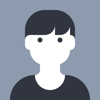 mj-5127 августа 201315 отзывов1Отличный сад, мы ходим 4-й год. Ходили в разные группы - 12, 4, сейчас ходим в 6-логопедическую. На мой взгляд самая удачная из всех групп, что мы посещали. В первую очередь нравтся оба воспитателя и мне и ребенку - Людмила Николаевна и Марина Геннадьевна. Очень опытные педагоги, добрые, искренне любят детей (когда привожу ребенка и встретят, и обнимут, и отвлекут если надо). Знают все про каждого ребенка и как покушал и что делал и о чем говорит. Вобщем создается впечатление что твой ребенок единственный (а их 26 ). Логопед Тамара Семеновна занимается с детьми как на групповых занятиях, так и индивидуально. Считаю, что такие занятия очень развивают не только речь, но и мышление ребенка и это очень заметно.